MISURE DI ACCOMPAGNAMENTO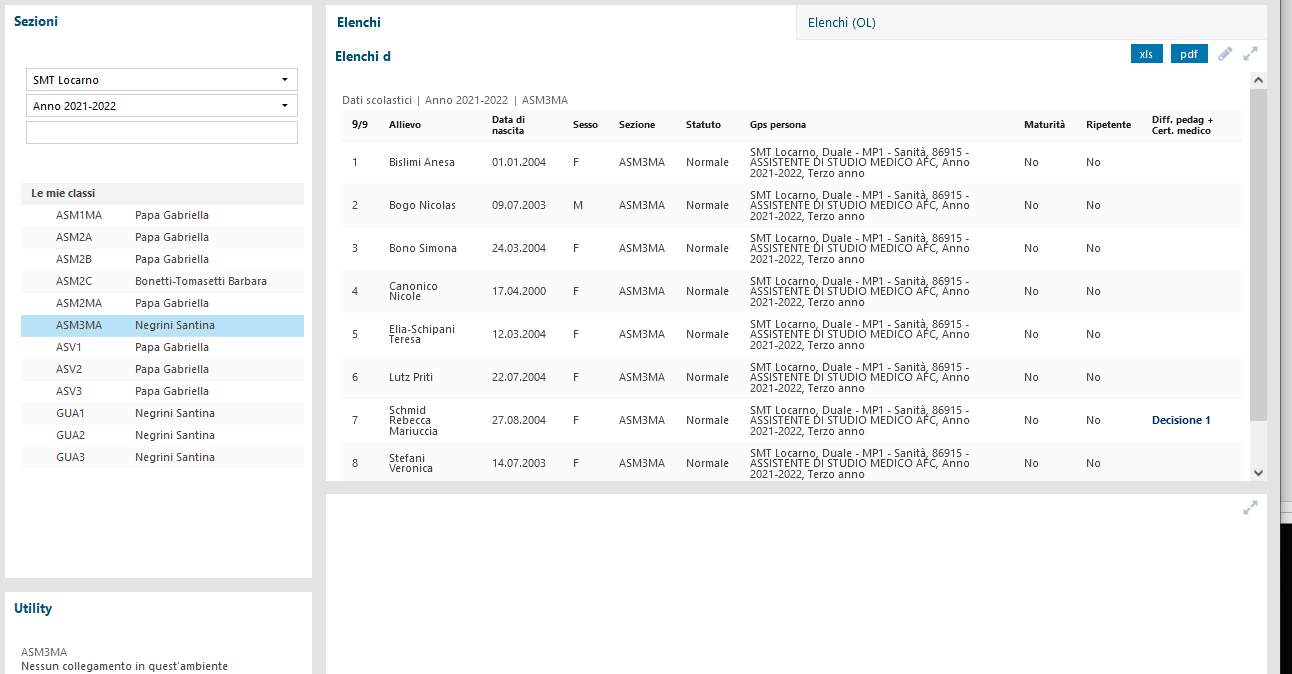 